№ п/пНаименование товара, работ, услугЕд. изм.Кол-воТехнические, функциональные характеристикиТехнические, функциональные характеристикиТехнические, функциональные характеристики№ п/пНаименование товара, работ, услугЕд. изм.Кол-воПоказатель (наименование комплектующего, технического параметра и т.п.)Показатель (наименование комплектующего, технического параметра и т.п.)Описание, значение1.Спортивный комплекс «Мини»СП-13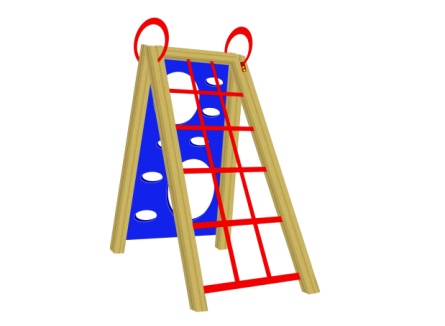 Шт. 11.Спортивный комплекс «Мини»СП-13Шт. 1Высота (мм) Высота (мм) 18001.Спортивный комплекс «Мини»СП-13Шт. 1Длина (мм)Длина (мм)12001.Спортивный комплекс «Мини»СП-13Шт. 1Ширина (мм)Ширина (мм)12001.Спортивный комплекс «Мини»СП-13Шт. 1Применяемые материалыПрименяемые материалыПрименяемые материалы1.Спортивный комплекс «Мини»СП-13Шт. 1СтолбыВ кол-ве 4 шт., выполнены из клееного деревянного бруса, сечением 100х100 мм и имеющими скругленный профиль с канавкой посередине. Снизу столбы заканчиваются металлической закладной деталью, изготовленной из металлического уголка 30х30мм толщиной стенки 3мм. Закладная  заканчивается прямоугольным фланцем, выполненным из стали толщиной 2мм, которые бетонируются в землю.В кол-ве 4 шт., выполнены из клееного деревянного бруса, сечением 100х100 мм и имеющими скругленный профиль с канавкой посередине. Снизу столбы заканчиваются металлической закладной деталью, изготовленной из металлического уголка 30х30мм толщиной стенки 3мм. Закладная  заканчивается прямоугольным фланцем, выполненным из стали толщиной 2мм, которые бетонируются в землю.1.Спортивный комплекс «Мини»СП-13Шт. 1Лаз -сеткаВ кол-ве 1шт.,  выполнена из металлической трубы диаметром 32мм.. с покраской термопластичной порошковой краской.В кол-ве 1шт.,  выполнена из металлической трубы диаметром 32мм.. с покраской термопластичной порошковой краской.1.Спортивный комплекс «Мини»СП-13Шт. 1Альпинистская стенкаВ кол-ве 1шт., выполнена из влагостойкой ламинированной фанеры толщиной 18мм. с прорезями для рук и ног с покраской полиуретановой краскойВ кол-ве 1шт., выполнена из влагостойкой ламинированной фанеры толщиной 18мм. с прорезями для рук и ног с покраской полиуретановой краской1.Спортивный комплекс «Мини»СП-13Шт. 1ПоручниВ кол-ве 2шт., выполнены из металлической трубы диаметром 20мм. с покраской термопластичной порошковой краскойВ кол-ве 2шт., выполнены из металлической трубы диаметром 20мм. с покраской термопластичной порошковой краской1.Спортивный комплекс «Мини»СП-13Шт. 1МатериалыКлееный деревянный брус выполнен из сосновой древесины, подвергнуты специальной обработке и сушке до мебельной влажности 7-10%, тщательно отшлифованы со всех сторон и покрашены в заводских условиях. Металл покрашен термопластичной порошковой краской. Заглушки пластиковые, цветные. Все метизы оцинкованы.ГОСТ Р 52169-2012, ГОСТ 52301-2013Клееный деревянный брус выполнен из сосновой древесины, подвергнуты специальной обработке и сушке до мебельной влажности 7-10%, тщательно отшлифованы со всех сторон и покрашены в заводских условиях. Металл покрашен термопластичной порошковой краской. Заглушки пластиковые, цветные. Все метизы оцинкованы.ГОСТ Р 52169-2012, ГОСТ 52301-2013